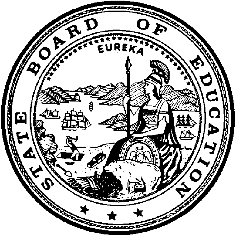 California Department of EducationExecutive OfficeSBE-003 (REV. 11/2017)ssb-csd-jul18item05California State Board of Education
July 2018 Agenda
Item #18SubjectPetition for Establishment of a Charter School Under the Oversight of the State Board of Education: Consideration of the Olive Grove Charter School: Lompoc, which was denied by the Lompoc Unified School District and the Santa Barbara County Board of Education.Type of ActionAction, Information, Public HearingSummary of the Issue(s)On December 5, 2017, the Lompoc Unified School District (LUSD) denied the Olive Grove Charter School: Lompoc (OGCSL) petition to establish by a vote of three to one with one member absent.On March 1, 2018, the Santa Barbara County Board of Education (SBCBOE) denied the appeal of OGCSL by a vote of five to zero.The OGCSL petitioners submitted a petition on appeal to the State Board of Education (SBE) on March 15, 2018.Pursuant to California Education Code (EC) Section 47605(j), petitioners for a charter school that have been denied at the local level may petition the SBE for approval of the charter, subject to certain conditions.RecommendationThe California Department of Education (CDE) recommends that the SBE hold a public hearing to approve the establishment of OGCSL to serve transitional kindergarten (TK) through grade twelve for a five-year term of July 1, 2018, through June 30, 2023, under the oversight of the SBE, based on the CDE’s findings pursuant to EC sections 47605(b)(1), 47605(b)(2), 47605(b)(3), 47605(b)(4), 47605(b)(6), and California Code of Regulations, Title 5 (5 CCR) Section 11967.5. The CDE finds that the OGCSL petition presents a sound educational program and the petitioner is demonstrably likely to implement the intended program due to fiscal viability. The CDE notes the OGCSL petition presents a reasonably comprehensive description of most of the required elements but if approved by the SBE, OGCSL will need to address English learner (EL) reclassification criteria, measurable pupil outcomes, employee qualifications, suspension and expulsion procedures, and dispute resolution procedures by revisions to the petition submitted to the CDE on or before July 31, 2018.The meeting notice for the June 12, 2018 Advisory Commission on Charter Schools (ACCS) meeting is located on the SBE ACCS web page at https://www.cde.ca.gov/be/cc/cs/accsnotice061218.asp.Advisory Commission on Charter Schools RecommendationThe ACCS considered the OGCSL petition for establishment at its June 12, 2018 meeting. The ACCS moved CDE staff recommendation to approve the OGCSL petition. The motion passed by a vote of seven to one, moving the CDE staff recommendation forward. Brief History of Key IssuesOlive Grove Charter (OGC) is an SBE-authorized charter school currently operating multiple resource centers located in Buellton, Lompoc, Orcutt, San Luis Obispo, and Santa Barbara. Four of these resource centers are located in Santa Barbara County. OGC is seeking to restructure each resource center to have its own petition and therefore be its own charter school to come into compliance with EC 47605(a)(1) and the Anderson Union High School District v. Shasta Secondary Home School (2016) 4 Cal. 262 court decision further described below. OGCSL is currently operating as a resource center of OGC, which is located in the Cuyama Joint Unified School District (CJUSD) in Santa Barbara County, California. OGCSL is one of four petitions to establish a new charter school to come into compliance with EC 47605(a)(1).The OGC-Lompoc resource center is located at 820 North H Street, Suites B, C, and D, Lompoc, CA, 93436 within the boundaries of LUSD in Santa Barbara County, but authorized by the CJUSD. OGC petitioned the LUSD, the school district where the resource center is physically located, and subsequently the SBCBOE, to be compliant with EC 47605(a)(1) and the Anderson Union High School District v. Shasta Secondary Home School (2016) 4 Cal. 262 court decision regarding the location of resource centers for independent study programs.The OGCSL petition proposes to establish a TK through grade twelve independent/home study (IS) school under the governance of Olive Grove Charter School, Inc. (OGCS, Inc.), a California nonprofit 503(c)(3) public benefit corporation. CDE Staff ReviewOGCSL submitted a petition on appeal to the CDE on March 15, 2018. In considering the OGCSL petition, CDE staff reviewed the following:OGCSL petition (Attachment 3 of Agenda Item 05 on the June 12, 2018, Meeting Notice on the SBE ACCS web page located at https://www.cde.ca.gov/be/cc/cs/documents/accs-jun18item05a3.pdf).Educational and demographic data of schools where pupils would otherwise be required to attend (Attachment 2 of Agenda Item 05 on the June 12, 2018, Meeting Notice on the SBE ACCS web page located at https://www.cde.ca.gov/be/cc/cs/documents/accs-jun18item05a2.docx). OGCSL budget and financial projections and budget narrative (Attachments 4, 5 and 15 of Agenda Item 05 on the June 12, 2018, Meeting Notice on the SBE ACCS web page located at https://www.cde.ca.gov/be/cc/cs/documents/accs-jun18item05a4.pdf, https://www.cde.ca.gov/be/cc/cs/documents/accs-jun18item05a5.pdf, and https://www.cde.ca.gov/be/cc/cs/documents/accs-jun18item05a15.pdf).  Findings and board minutes from the LUSD (Attachments 6 and 7 of Agenda Item 05 on the June 12, 2018, Meeting Notice on the SBE ACCS web page located at https://www.cde.ca.gov/be/cc/cs/documents/accs-jun18item05a6.pdf and https://www.cde.ca.gov/be/cc/cs/documents/accs-jun18item05a7.pdf). Findings and notice of board action from the SBCBOE regarding the denial of the OGCSL petition (Attachments 8, and 9 of Agenda Item 05 on the June 12, 2018, Meeting Notice on the SBE ACCS web page located at https://www.cde.ca.gov/be/cc/cs/documents/accs-jun18item05a8.pdf and https://www.cde.ca.gov/be/cc/cs/documents/accs-jun18item05a9.pdf). OGCS, Incorporated Articles of Incorporation (Attachment 10 of Agenda Item 05 on the June 12, 2018, Meeting Notice on the SBE ACCS web page located at https://www.cde.ca.gov/be/cc/cs/documents/accs-jun18item05a10.pdf). OGCS, Incorporated Board Policies (Attachment 11 of Agenda Item 05 on the June 12, 2018, Meeting Notice on the SBE ACCS web page located at https://www.cde.ca.gov/be/cc/cs/documents/accs-jun18item05a11.pdf). OGCS 2017–18 English Learner Master Plan (Attachment 12 of Agenda Item 05 on the June 12, 2018, Meeting Notice on the SBE ACCS web page located at https://www.cde.ca.gov/be/cc/cs/documents/accs-jun18item05a12.pdf). OGCS 2017–18 Employee Handbook  (Attachment 13 of Agenda Item 05 on the June 12, 2018, Meeting Notice on the SBE ACCS web page located at https://www.cde.ca.gov/be/cc/cs/documents/accs-jun18item05a13.pdf). OGCS Bylaws (Attachment 14 of Agenda Item 05 on the June 12, 2018, Meeting Notice on the SBE ACCS web page located at https://www.cde.ca.gov/be/cc/cs/documents/accs-jun18item05a14.pdf). OGCSL Updated Budget Narrative (Attachment 15 of Agenda Item 05 on the June 12, 2018, Meeting Notice on the SBE ACCS web page located at https://www.cde.ca.gov/be/cc/cs/documents/accs-jun18item05a15.pdf). History as an SBE-Authorized Charter SchoolFiscal HistoryOGC has a good financial record under SBE authorization. OGC’s fiscal year 2017–18 first interim report indicates that OGC is projecting a fund balance of $609,213 and reserves of 10.07 percent, which is above the recommended 5 percent in reserves outlined in the Memorandum of Understanding (MOU) between OGC and the SBE. The CDE reviewed audited financial data from the 2016–17 audit report that reflected an unqualified status and unqualified audit opinion with no significant audit findings noted. An unqualified opinion means that the auditor has opined that the charter school’s financial statements are fairly presented, are free of material misstatements, and have been prepared in accordance with generally accepted accounting principles. In addition, OGC has a current enrollment of 710 pupils, which is approximately two times the stated enrollment in the petition.Academic HistoryOGC was approved for Dashboard Alternative School Status (DASS) in the fall of 2017. The CDE contacted the Executive Director of OGC on February 15, 2018, informing OGC that the schoolwide percent of pupils not meeting state standards in mathematics exceeded the statewide average by greater than 15 percent. The Executive Director stated that their nonclassroom-based model allowed individual intervention, and that OGC was committed to raising the achievement of the low-performing pupils by adjusting instruction to target academic deficits. The CDE conducted a site visit in May 2018 and found that the charter school is in compliance with the MOU and the OGC petition.Sound Educational ProgramThe OGCSL petition proposes to establish a TK through grade twelve IS school under the governance of OGCS, Inc., for parents and pupils seeking an alternative educational option. The OGCSL petition explains that pupils attending OGCSL will participate in an IS, blended learning environment with the parent as the primary deliverer of the educational program with OGCSL providing guidance, support, assistance, and resource materials to enable parents to meet the individual academic needs of their pupil. OGCSL is proposing to preserve the current educational program delivered at the OGC-Lompoc resource center.Additionally, OGCSL intends to update the program’s use of technology, provide additional support, and increase enrichment activities to enhance the current educational offerings. Pupils and their parents in grades TK through grade eight will meet on a weekly basis with an IS teacher. Pupils and their parents in grades nine through twelve will meet once a month with their IS teacher and the pupil will meet individually with his/her teacher on a weekly basis. Parents will be responsible to monitor daily learning and will certify the monitoring by signing a weekly affidavit. In addition, parents will sign personalized learning plans to record pupil progress. Each pupil’s educational program is individualized depending upon interests and ability levels to ensure the optimal rate and level of learning. Pupils can utilize textbooks, computerized learning courses, supplementary materials, small group support classes, large group programs, and audio and visual technology to facilitate learning.Ability to Successfully Implement the Intended ProgramFiscal AnalysisThe CDE finds that the OGCSL multi-year projected budget plan is fiscally viable with projected ending fund balances of $99,019; $210,970; and $310,895 with reserves of 8.3, 15, and 19.5 percent for FY 2018–19 to 2020–21, respectively.Budget The OGCSL multi-year projected budget includes the following projected pupil enrollment (Attachment 4):125 kindergarten through grade twelve in 2018–19138 kindergarten through grade twelve in 2019–20152 kindergarten through grade twelve in 2020–21167 kindergarten through grade twelve in 2021–22184 kindergarten through grade twelve in 2022–23District and County Office of Education FindingsDecember 5, 2017, LUSD FindingsOn December 5, 2017, the LUSD denied the OGCSL petition based on the following findings (Attachment 6):The petition presents an unsound educational program (47605[b][1])The petitioners are demonstrably unlikely to successfully implement the intended program (47605[b][2])The petition does not provide a reasonably comprehensive description of the educational program and governance (47605[b][5][A])March 1, 2018, Santa Barbara County Office of Education FindingsOn March 1, 2018, the SBCBOE denied the OGCSL petition on appeal based on the following findings (Attachment 8):The petitioners are demonstrably unlikely to successfully implement the intended program (47605[b][2])The petition does not provide a reasonably comprehensive description of the educational program, measurable student outcomes, governance, employee qualifications, and suspension and expulsion procedures(47605[b][5][A])Summary of Previous State Board of Education Discussion and ActionCurrently, 35 charter schools operate under SBE authorization as follows:One statewide benefit charter, operating a total of six sitesSeven districtwide charters, operating a total of 18 sites27 charter schools, authorized on appeal after local or county denialThe SBE delegates oversight duties of the districtwide charters to the county office of education of the county in which the districtwide charter is located. The SBE delegates oversight duties of the remaining charter schools to the CDE. Fiscal Analysis (as appropriate)If approved as an SBE-authorized charter school, the CDE would receive approximately one percent of the revenue of the charter school for the CDE’s oversight activities. However, no additional resources are allocated to the CDE for oversight.Attachment(s)Attachment 1: California State Board of Education Standard Conditions on Opening and Operation (4 Pages)